Юртовое казачье общество «Усть-Белокалитвинский казачий юрт»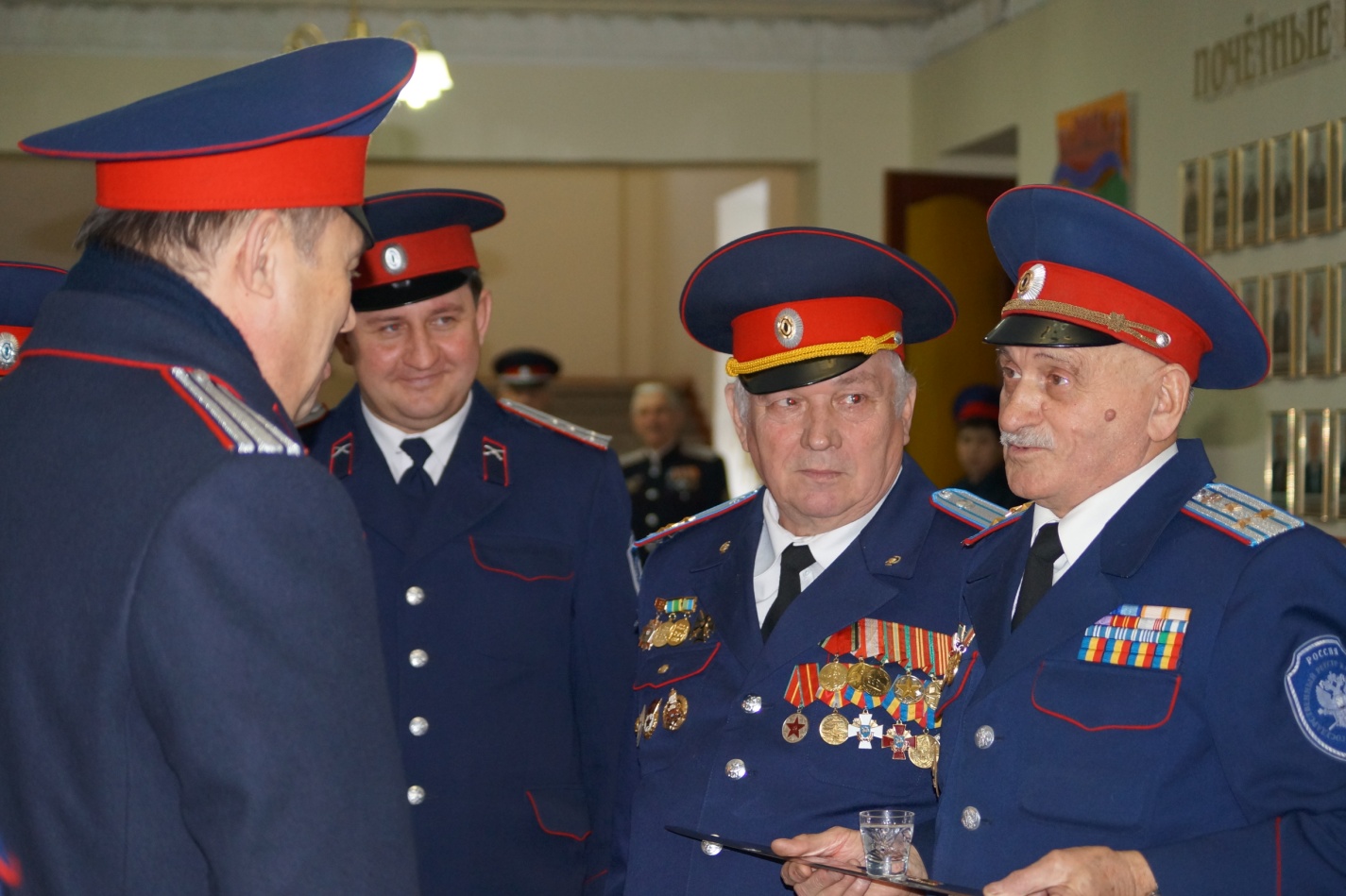 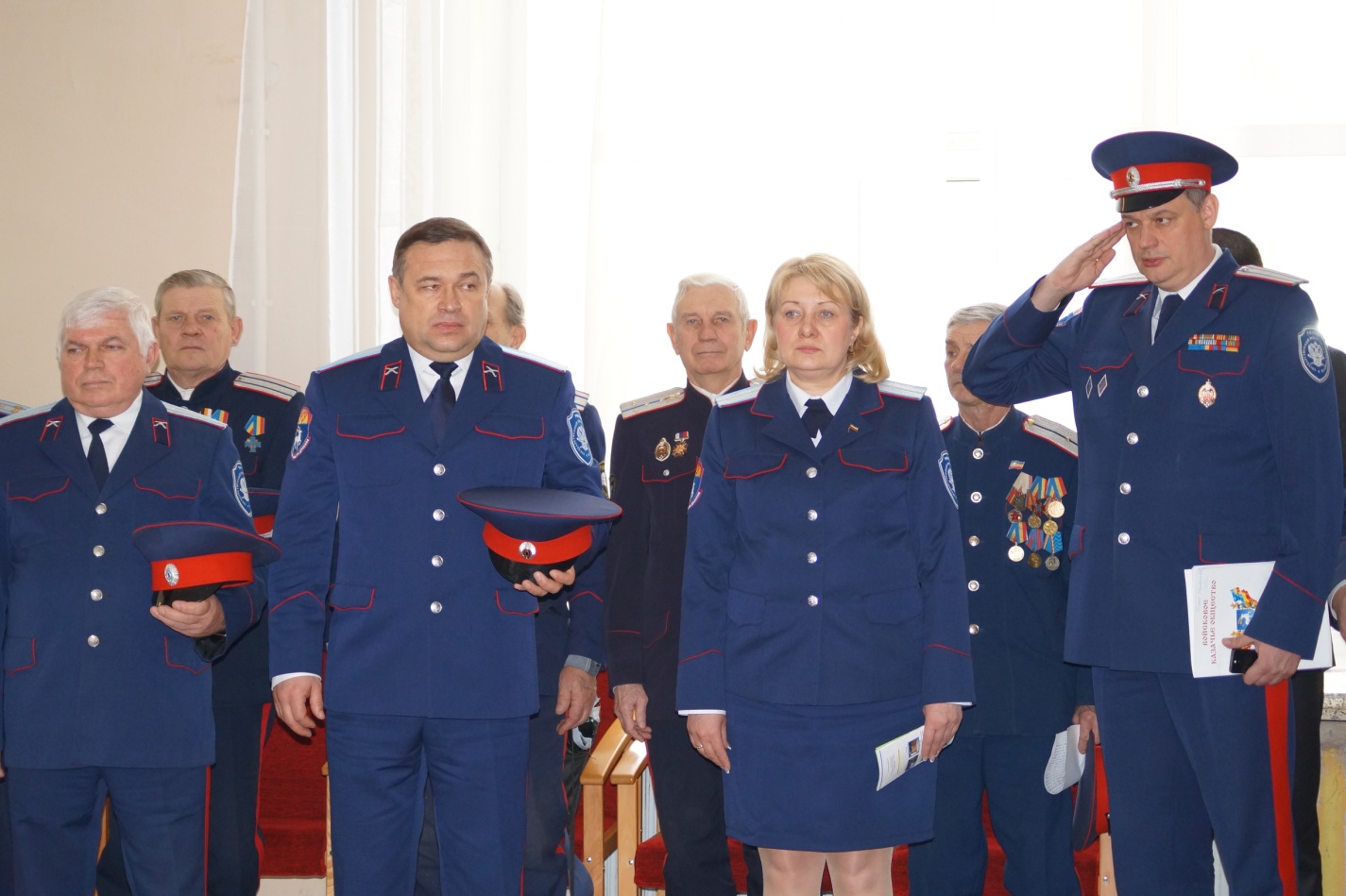                                       АтаманыСамуйлик Владимир Владимирович – атаман ЮКО «УБКЮ»Грицыхин Василий Александрович -  атаман ХКО «Нижнепоповское»Белоконев Владимир Павлович – атаман ХКО «Богураевское»Сулименко Юрий Иванович – атаман ХКО «Ильинское»Быкадоров Федор Георгиевич – атаман ХКО «Краснодонецкое»Сягайло Сергей Леонидович – атаман ХКО «Грушево-Дубовское»Аксенов Павел Семенович – атаман ХКО «Литвиновское»Волков Николай Иванович – атаман ХКО «Синегорское»Соловьев Юрий Петрович – атаман ХКО «Горняцкое»Казаков Михаил Борисович – атаман ХКО «Шолоховское»Диденко Владимир Николаевич – атаман ГКО «Станица Усть-Белокалитвинская»Киреев Сергей Иваанович – атаман ХКО «Коксовское»                                 Совет стариковБорисов Иван Федорович Чернов Федор ПетровичМатвеев Николай АлесандровичКолодкин Иван ИвановичРоманов Валерий ПавловичЖмурин Иван МихайловичИстомин Виктор ИльичМежинский Анатолий Михайлович                                    Члены правления Мельникова  Ольга Александровна – Глава Белокалитвинского районаЖердев  Геннадий Павлович – почетный казакСамуйлик  Владимир Владимирович – и.о. атамана ЮКО «УБКЮ»Истомин  Виктор Ильич – председатель совета стариковБодров  Виктор Иванович - казакХлудеев  Сергей Анатольевич – почетный казакПопова  Александра Тихоновна – зав. библиотекойСеряков  Иван Николаевич – зам. директора СПТУ-90Ершов  Валерий Владимирович – начальник штаба ЮКО «УБКЮ»Сягайло  Сергей Леонидович – атаман ХКО «Грушево- Дубовское»На территории ЮКО «УБКЮ», расположено 15 средних общеобразовательных школ, 5 детских садика, 2 дома детского творчества, 1 средне-профессиональное техническое училище, имеющие статус – «Казачье»